Check YourselfWe all get confused from time to time when we are reading new information. When that happens, go back and reread to fix up the confusion before moving on. Video Lesson: https://youtu.be/fYQFwM7JXXE Your task today:Read an informational text. It could be a book you have at home, Epic Books, or an informational website such as National Geographic Kids.    As you’re reading, notice if you start to feel confused. Reread any confusing parts to help you understand. 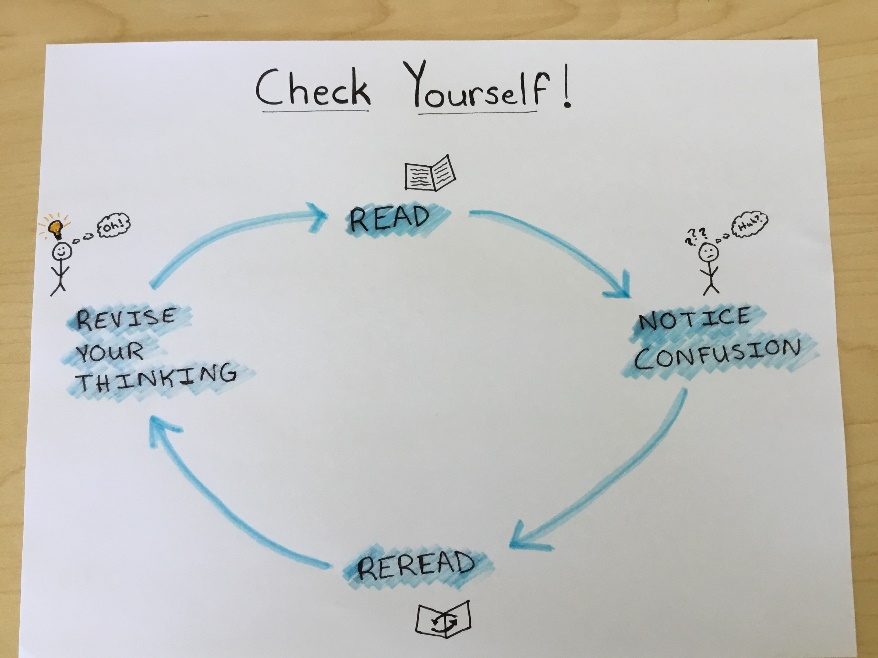 